PROBLEMI DI CADUTA LIBERA IDEALE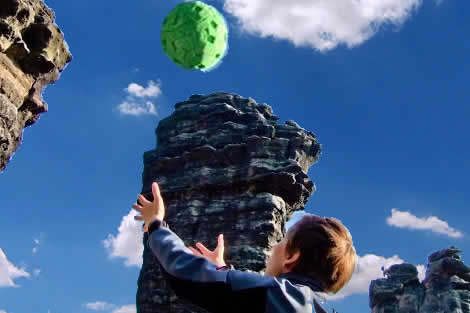 Ecco a voi alcuni facili problemi di caduta libera! La teoria è stata spiegata negli appunti “CADUTA LIBERA IDEALE 1D (traiettoria verticale)”.Problema1: lanci una monetina con una velocità verso l’alto iniziale di 6m/s: essa sale, si ferma per un istante al vertice della traiettoria e poi ricade (vedi Figura1). Quanto tempo ha impiegato la monetina a salire fino al vertice (tV)? Qual è il valore dell’altezza del vertice (HV)?  [tV=0,612s ; HV=1,84m].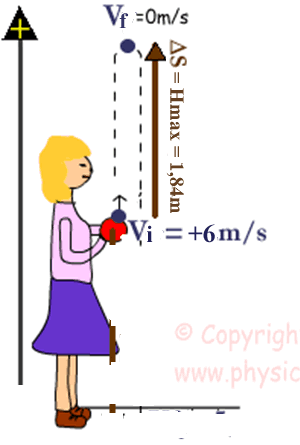 Problema2: lanci la solita moneta verso l’alto, ma stavolta con velocità iniziale doppia rispetto a quella del Problema1! Adesso Vi=12m/s: qual è il valore di HV e tV? [tV=1,224s ; HV=7,36m].Come sono cambiati i risultati rispetto a quelli del Problema1? [tV è raddoppiato ; HV è quadruplicato] Problema3: Adesso lanci la moneta in alto con velocità metà di quella del Problema1: Vi=3m/s. Calcola di nuovo tV e HV [tV = 0,306s ; HV=0,46m].Come sono cambiati i risultati rispetto a quelli del Problema1? [tV è dimezzato ; HV è ridotto ad un quarto]Problema4: adesso proviamo a risolvere un problema inverso: misuri che la moneta impiega 3,2s per salire al vertice: qual è il valore HV? E con quale velocità iniziale è stata lanciata verso l’alto? [hint: sai che Vf=0m/s Vi=31,36m/s ; HV=50,176m].Come cambiano le risposte se invece la moneta avesse impiegato 1,6s per raggiungere la quota max?[Vi = 15,68m/s ; HV=12,544m]Problema 5: riprendi i valori del Problema1: Vi=6m/s ; tV=0,612s ; HV=1,84m . Adesso considera la pallina quando si trova sul vertice, cioè quando HV=1,84m. Quanto tempo impiega la pallina a ricadere al suolo? Qual è la velocità con cui essa ricade al suolo? [t=0,612s ; Vf=6m/s].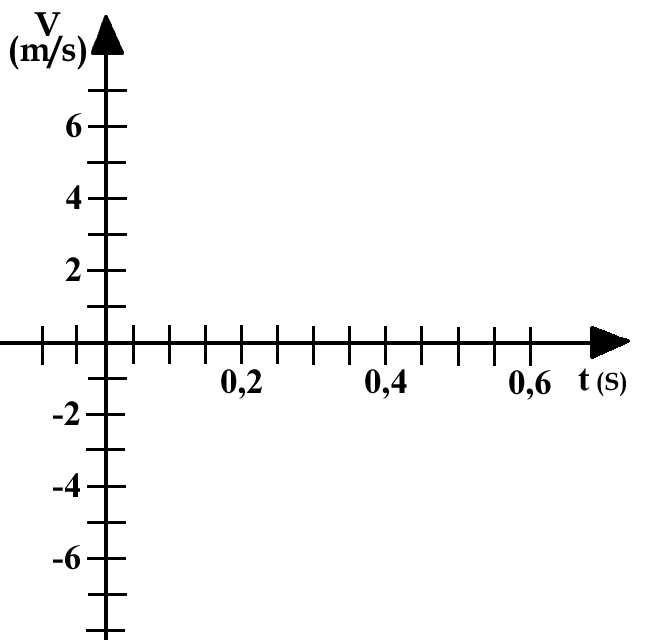 Cosa noti? [il tempo di salita e quello di discesa…..]Problema 6: disegna il grafico t-V del Problema1 e 5, cioè disegna il grafico t-V dal momento in cui la pallina parte dal suolo con velocità Vi=+6m/s e torna al suolo con velocità Vf=-6m/s. Fai disegno sulla figura a destra.